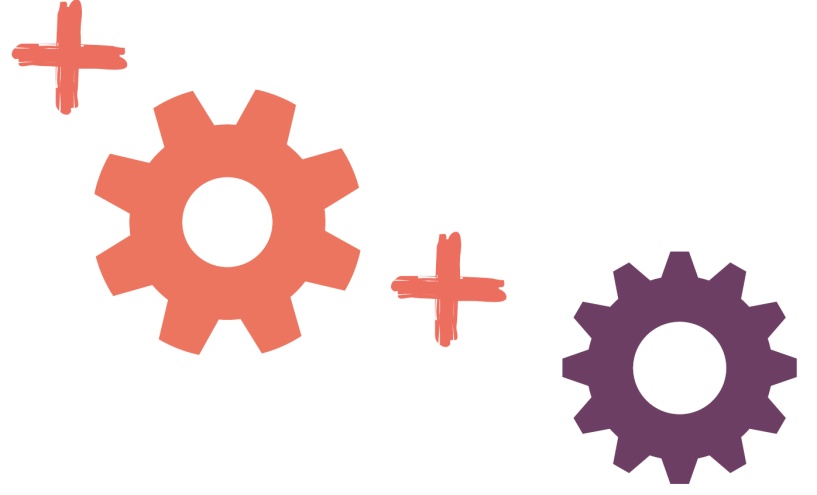 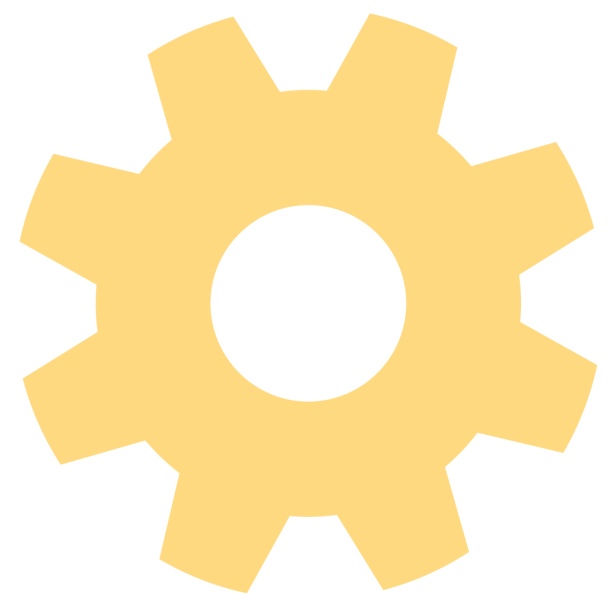 BULLETIN DE PARTICIPATION Rencontre Economie Sociale et Solidaire : Quelles coopérations demain en Normandie ?Jeudi 03 Décembre 2015 - Salle Carnot à HonfleurCoupon à retourner dûment complété à l’ARDES – 51 Quai de Juillet à Caen (14000) avant le 30 Novembre 2015Nom :		Prénom :	Structure :	Adresse :	CP :	 	Ville :	Téléphone :	Adresse mail :	Participera à la Journée : 	 OUI	 NON*Participera au repas : 	 OUI	 NON*Une participation financière de 13,00 € est demandée pour le repas. Nous vous remercions de bien vouloir adresser votre règlement avec le coupon réponse à l’ordre de l’ARDES 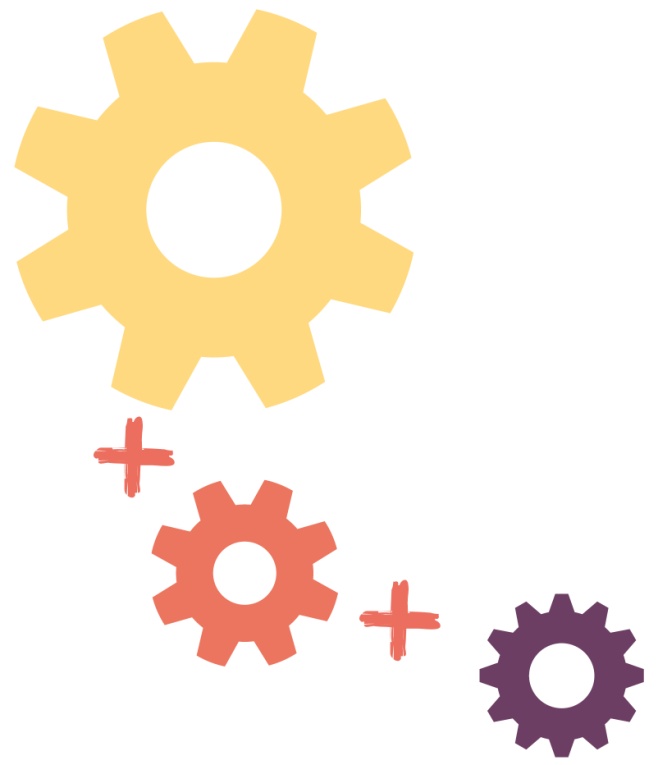 